Our Savior’s Lutheran School6th Grade Graduates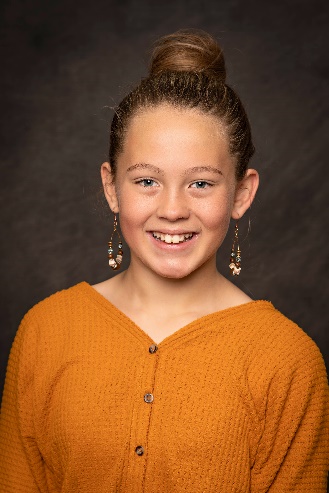 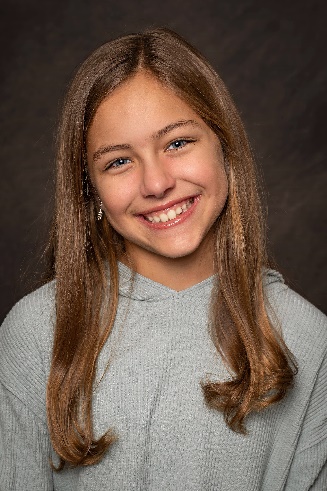 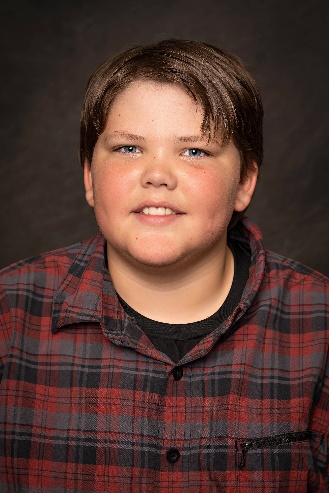 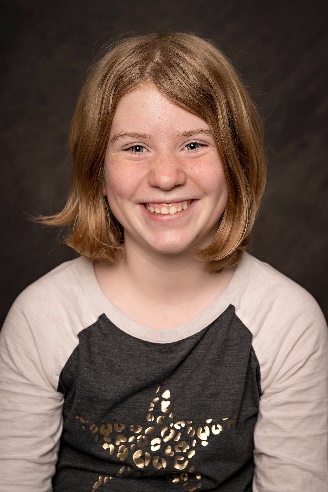 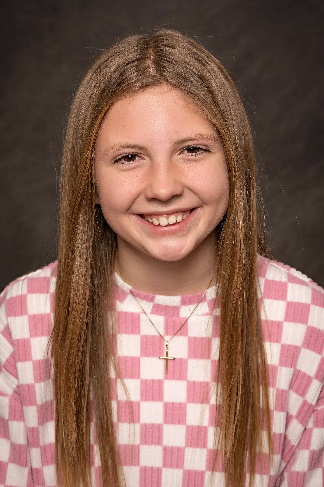 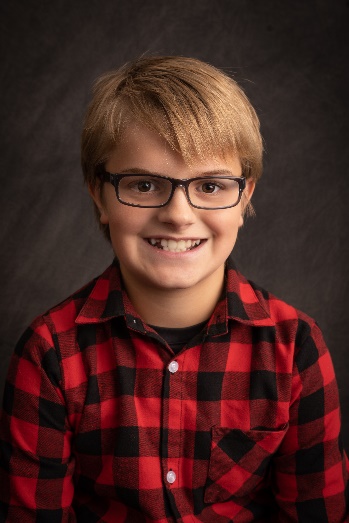 